SCHEDA DI ADESIONE AL CORSO DI FORMAZIONEDa restituire tramite email: formazione.vr@cislverona.itDATI ANAGRAFICI DEL PARTECIPANTEAUTORIZZAZIONE AL TRATTAMENTO DEI DATITrattamento obbligatorio        Autorizzo il titolare del trattamento dati, CENTRO SERVIZI CISL (C.S.C.) S.r.l., a utilizzare i dati in suo possesso per gli obblighi normativi connessi al presente servizio e per le finalità di erogazione dello stesso (adesione alle iniziative formative vigenti). Luogo, data 						Firma del partecipante:___________________________________Trattamento facoltativoAutorizzo il titolare del trattamento dati, CENTRO SERVIZI CISL (C.S.C.) S.r.l., a utilizzare i dati in suo possesso ai fini statistici nonché per attività di informazione e promozione dei propri servizi non oggetto del proprio mandato e di comunicare i dati ad altri soggetti ai fini della rilevazione della qualità del servizio od organismi appartenenti o aderenti alla cisl con possibilità che gli stessi trattino i dati per finalità proprie e per la promozione dell'associazione o degli organismi a essa aderenti. AutorizzoNon autorizzo Luogo, data 						Firma del partecipante: ___________________________________Informativa privacy:Ai sensi dell’art. 13 del reg. Europeo 679/2016 la informiamo che: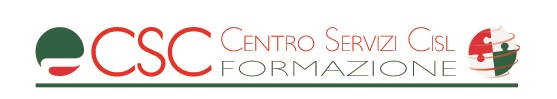 Iscrizione al corso gratuito rev01 16/11/21TITOLO CORSO:Corso di formazione per Colf e Badanti – Finanziamento EbincolfDURATA (ORE):64COGNOME E NOME: CF: LUOGO E DATA DI NASCITA: CITTADINANZARESIDENZA: DOMICILIO (solo se diverso): CELLULARE: E-MAIL:DISDETTA DELL’ISCRIZIONEL’eventuale rinuncia al corso deve pervenire almeno 5 giorni prima della data di inizio dello stesso. Il Centro Servizi CISL (CSC) S.r.l. si riserva la possibilità di annullare i corsi qualora il numero degli iscritti non sia tale di garantire il buon successo degli stessi Il/la sottoscritto/a prende atto che Centro Servizi CISL (CSC) S.r.l. ha adottato un Modello di organizzazione, ai sensi del D.Lgs.231/2001 ed il Codice etico. L’utente può prendere integrale visione sul sito http://www.cislverona.itDISDETTA DELL’ISCRIZIONEL’eventuale rinuncia al corso deve pervenire almeno 5 giorni prima della data di inizio dello stesso. Il Centro Servizi CISL (CSC) S.r.l. si riserva la possibilità di annullare i corsi qualora il numero degli iscritti non sia tale di garantire il buon successo degli stessi Il/la sottoscritto/a prende atto che Centro Servizi CISL (CSC) S.r.l. ha adottato un Modello di organizzazione, ai sensi del D.Lgs.231/2001 ed il Codice etico. L’utente può prendere integrale visione sul sito http://www.cislverona.itDISDETTA DELL’ISCRIZIONEL’eventuale rinuncia al corso deve pervenire almeno 5 giorni prima della data di inizio dello stesso. Il Centro Servizi CISL (CSC) S.r.l. si riserva la possibilità di annullare i corsi qualora il numero degli iscritti non sia tale di garantire il buon successo degli stessi Il/la sottoscritto/a prende atto che Centro Servizi CISL (CSC) S.r.l. ha adottato un Modello di organizzazione, ai sensi del D.Lgs.231/2001 ed il Codice etico. L’utente può prendere integrale visione sul sito http://www.cislverona.itDISDETTA DELL’ISCRIZIONEL’eventuale rinuncia al corso deve pervenire almeno 5 giorni prima della data di inizio dello stesso. Il Centro Servizi CISL (CSC) S.r.l. si riserva la possibilità di annullare i corsi qualora il numero degli iscritti non sia tale di garantire il buon successo degli stessi Il/la sottoscritto/a prende atto che Centro Servizi CISL (CSC) S.r.l. ha adottato un Modello di organizzazione, ai sensi del D.Lgs.231/2001 ed il Codice etico. L’utente può prendere integrale visione sul sito http://www.cislverona.it1) i dati conferiti saranno conservati presso: Centro Servizi CISL (CSC) S.r.l., L.ge Galtarossa, 22, 37133 VERONA, P.IVA 02809540236 e IFINET come fornitore dei servizi di back up, sito in Via 20 Settembre, 14, 37129 Verona, P.IVA 02616120230;2) i dati da voi rilasciati potranno essere inviati agli enti pubblici competenti per i controlli necessari e richiesta dalle normative;3) il titolare del trattamento è il signor Samuele De Carli in qualità di presidente della società;4) lei potrà in ogni momento esercitare i diritti previsti inviando una comunicazione al seguente indirizzo email: privacy.csc.verona@gmail.com;5) il DPO è nominato nella persona del sig. Fabio Dal Cortivo;6) i dati saranno conservati per 10 anni, periodo di prescrizione del Codice Civile;7) eventuali reclami potranno essere da lei presentati al garante della privacy (www.garanteprivacy.it);8) non sono previsti trattamenti automatizzati dei suoi dati personali.8) non sono previsti trattamenti automatizzati dei suoi dati personali.8) non sono previsti trattamenti automatizzati dei suoi dati personali.